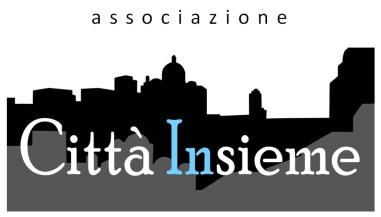 Ufficio protocollo : uff.protocollo@pec.comune.ardea.rm.it3° SOLLECITOSegnalazione del 07/12/2017 : Marina di Ardea – Via Romagna Oggetto: Strada in abbandono da circa 40 anniSegnaliamo di nuovo  la strada riportata in oggetto in quanto riteniamo che sia molto pericolosa in quanto :E’  priva di asfalto ,marciapiedi , illuminazione, segnaletica  e quindi pericolosa percorrerla specialmente di notte per pedoni,bici e moto.La strada serve molte attività commerciali ,campeggio, stabilimenti balneari , abitazioni e nei periodi estivi è percorsa dà moltissime persone e potrebbe essere di vitale importanza che sia in buono stato per i mezzi di soccorso.La strada è oggetto di  una discarica a cielo aperto di  vari tipi di materiali  ( vedi foto) e che potrebbero  inquinare il fosso sottostante che porta al mare.Vi chiediamo per il bene dei cittadini e del decoro urbano di intervenire con un piano di bonifica e rifacimenti della strada con asfalto.Si richiede risposta  ai sensi di legge 241/90  GrazieCittà Insieme